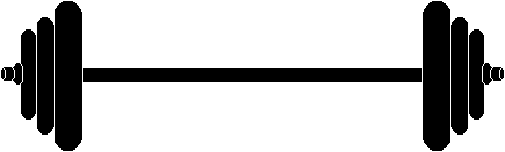 GRADES 10-12SUMMER STRENGTH & CONDITIONING2018MONDAY / WEDNESDAY / FRIDAY                9:45-11:00 / 7:00-8:15 / 9:45-11:00JUNE 11		                1ST DAY OF TRAINING 		 9:45 AM	   	OHS wrestling/wt. RoomsJULY 2 – JULY 6	    	MSHSL BLACK-OUT DATE                  NO TRAINING!!JULY 9			RESUME TRAINING		9:45 AM			OHSAUGUST 3		LAST DAY OF TRAINING (10-12)	9:45 AM			OHSTHERE WILL BE NO PRE / POST-TESTING!! NOTE:  There is no need to inform me if you are unable to make a session(s), (ex. ill, vacation, etc.) attendance will not be taken.  The first 20-30 minutes of each workout will be focused on flexibility, balance, foot speed/quickness, change of direction, core stability and explosion; the following 45+ minutes will be developing Power/Strength/Endurance through various lifts and exercises in the weight room.  Developing proper lifting technique will be emphasized.  Session limited to the first 50 registrants. DEADLINE:  May 18, 2018 (The cost after deadline is $95.00)  NO REFUNDS.REGISTRATION FORM – HUSKIES GIRL POWERAthlete’s name:_____________________________  Grade fall of 18’________     Address____________________________________________  Women’s t-Shirt size:_________ Emergency #________________         Parent/Guardian name:________________________________________Make $85.00 check payable to Jerry Eggermont and return with registration form to: 1115 Esther Lane Owatonna MN 55060 or drop of at OHS Wt. Rm.In consideration of your accepting this entry, I hereby, for myself, my heirs, executors, and administrators, waive any and all rights and claims for damages I may have against Jerry Eggermont and the Owatonna Public Schools, their representatives, successors, and assigns for any and all injuries suffered by me or my child while a participant or spectator at the activity indicated above._________________________________________ Signature of parent/guardian          		______________________________ Date